Program: BE Instrumentation Engineering Curriculum Scheme: Revised 2016Examination: Final Year Semester VIIICourse Code: ISC802 Course Name: Instrument System DesignSample Question Bank _ ISD_ISC802======================================================================Q1. The following is not a static performance parameter to be looked into before selecting a parameter.Option A:StabilityOption B:RangeOption C:DeflectionOption D:ErrorQ2.It is the ability of the sensor to indicate the same output over a period of time for a constant inputOption A: StabilityOption B:ErrorOption C:ImpedanceOption D:ResolutionQ3.The output of a transducer must ___________Option A:be different at different environment conditionsOption B:be same at all environment conditionsOption C:be same at some environment conditionsOption D:be zero alwaysQ4.Air to open control valve assembly may be formed with which of these actuator/valve body combinations?Option A:Reverse-acting actuator, Direct-acting valve bodyOption B:Direct-acting actuator, Direct-acting valve bodyOption C:Direct-acting actuator, reverse-acting valve bodyOption D:B & CQ5.Cavitation in a control valve is caused byOption A:Von Karman effectOption B:Pressure recoveryOption C:Process noiseOption D: Vibration in the pipingQ6.By itself, fluid has no power, but when confined and placed under                                                    , fluid can transmit power that can be stored, directed and made to do workBy itself, fluid has no power, but when confined and placed under                                                    , fluid can transmit power that can be stored, directed and made to do workBy itself, fluid has no power, but when confined and placed under________, fluid can transmit power that can be stored, directed and made to do workOption A:ForceOption B:VolumeOption C:PressureOption D: AreaQ7. Consider a 6-inch globe valve and a 6-inch gate valve in the same water system application.Typically, the valve that requires the most linear disk travel from fully closed to fully open is the __________ valve; and the valve that produces the smallest pressure drop when fully open is the __________ valve.Option A:gate; globeOption B:globe; globeOption C:gate; gateOption D: globe; gateQ8. The main steam system uses a combination of safety and relief valves for overpressure protection.Which one of the following describes a major design consideration for installing both types of valves in the same system?Option A:The relief valves are installed to prevent the unnecessary opening of the safety valves during a steam pressure transient.Option B:The safety valves are installed to prevent the unnecessary opening of the relief valves during a steam pressure transient.Option C:The relief valves are installed to prevent the chattering of the safety valves during normal power operation.Option D: The safety valves are installed to prevent the chattering of the relief valves during normal power operation.Q9.IP 65 means, Protection againstOption A:Dust, water sprayed from all directions - limited ingress permittedOption B:Dust, low pressure jets of water from all directions - limited ingressOption C:dust limited ingress (no harmful deposit), direct sprays of water up to 60o from the verticalOption D: Dust limited ingress (no harmful deposit), water sprayed from all directions - limited ingress permittedQ10. Earthing is necessary to give protection againstOption A:Voltage fluctuationOption B:Danger of electric shockOption C:OverloadingOption D: High temperature of the conductorsQ11. Switch and accessories boxes need not be earthed if they are made up ofOption A:Metal BoxOption B:PVC BoxOption C:Cast iron boxOption D: Sheet metal boxQ12. The socket is rated as _____ and having only two terminal holes without earth connection,Option A:6A,220VOption B:6A,230VOption C:6A,240VOption D:6A,250VQ13._________ conduit is the one commonly used in modern domestic commercial and industrial wiring? Option A:Seam welded conduitOption B:Heavy gauge screwed conduitOption C:Light gauge screwed conduitOption D: Both A & BQ14. A piping geometry factor is defined as_____Option A: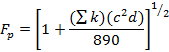 Option B: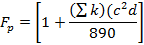 Option C:Option D: 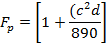 Q15.Cavitations may be reduced by locating the valve in the system where ___ is the greatest. Option A: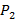 Option B: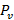 Option C: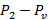 Option D: 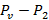 Q16. Which one of the following equation designates a condition in which cavitation is developed to the point that the is degraded by 2%.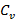 Option A: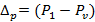 Option B: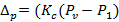 Option C: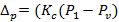 Option D: 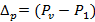 Q17.The equation for liquid flow through a line-size valve is ________.Option A: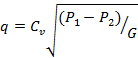 Option B: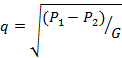 Option C: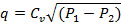 Option D: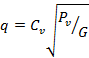 Q18.Ergonomics principle suggests thatOption A:Monitoring displays should be placed outside peripheral limitationsOption B:Visual systems should be preferred over auditory systems in noisy locationsOption C:Glow-in-the dark dials made of reflective substances are good for viewing in the nightsOption D: Presence or absence of some specific objectQ19. In designing an efficient workspace, the left hand will coverOption A:Normal working areaOption B:Minimal working areaOption C:Maximum working areaOption D: Very less working areaQ20.For controlling the rotation through more than 360 degree, we useOption A:WheelOption B:CrankOption C:SelectorOption D:KnobQ21.If natural light is used as the principal means of illumination at workspace, windows area needs to be equal to ___ percent of floor area.Option A:30Option B:50Option C:20Option D: 40Q22. Neutral position is:Option A:The most difficult position for the body to holdOption B:A safe position that protects only the backOption C:The only position you can work inOption D: The position that places the least amount of stress on the bodyQ23.A fuse in a circuit provides protection againstOption A:Open CircuitOption B:OverloadOption C:Open circuit and overloadOption D: Short circuit and overloadQ24. The 'bath-tub' curve indicates failure probability. Which stage is NOT normally associated with the bathtub curve?Option A:Normal-life' where few failures occur.Option B:Wear-out' where failure increases due to age.Option C:Infant-mortality' where failures occur early.Option D: Pulling the plug' where production is halted due to unacceptable level of failures.Q25.Measure of reliability is given by ______Option A:Mean Time between failure (MTBF)Option B:MTTROption C:Mean Time between successOption D: Mean reliableQ26.The given flow rate equation is used for which type of fluid?Option A:Volumetric Flow equation for gasesOption B:Mass flow equation for liquidsOption C:Mass Flow equation for gases Option D: Volumetric Flow equation for liquidsQ27. What are the names of various sources of control valve noise?Option A:Aerodynamic, Hydroelectric, Inner valve instability, Mechanical vibrations, Resonant vibrationsOption B:Aerostatic, Hydroelectric, Inner valve instability, Mechanical vibrations, Resonant vibrationsOption C:Aerodynamic, Hydrostatic, Inner valve instability, Mild jerks, Resonant vibrationsOption D: Aerodynamic, Hydrodynamic, Inner valve instability, Mechanical vibrations, Resonant vibrationsQ28.What is shown in the control valve installation related diagramOption A:A series connected valves for noise reductionOption B:A Labryinth valve for noise reductionOption C:A ball valve with an inline silencer for noise reductionOption D: An inline diffuser installed downstream of a low noise ball control valveQ29.Cavitation prediction with the following condition of incipient, critical and actual pressure drop valuesOption A:Incipient cavitation conditionOption B:No cavitation conditionOption C:Critical cavitation conditionOption D: Heavy cavitation conditionQ30.Calculate the flow rate of the fluid Liquid Benzene in gpm–for the following conditions-Option A:569gpmOption B:448gpmOption C:770gpmOption D: 650gpmQ31.Predict whether there will be choked flow for the given condition-Option A:There is choked flowOption B:Data is insufficient to predict choked flowOption C:There is no choked flowOption D: Choked flow may be there or may not be there, we cannot confirmQ32.Cavitation is due to sudden collapse of vapours in ______.Option A:High pressure regionOption B:Low pressure regionOption C:Both high and low pressure regionOption D:Medium pressure regionQ33.Calculate the necessary Cv rating for a liquid service valve, given a pressure drop of 24 PSID, a specific gravity of 1.3, and a maximum flow rate of 140 GPM. Assume there will be no flashing or choked flow through the valve.Option A:0.1319Option B:32.58Option C: 7.583Option D: 2585Q34.An automatic pressure relieving device actuated by the static pressure up-stream of the valve and which opens in proportion to the increase in pressure over the opening pressure is called as ________.Option A:Relief valveOption B:Safety valveOption C:Pressure-relief valveOption D: Safety-relief valveQ35. The minimum safety relief valve relieving capacity for electric boilers shall be ___.Option A: lb per hr per kw input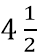 Option B: lb per hr kw input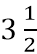 Option C: lb per hr per kw inputOption D:  lb per hr kw inputQ36. Which type of valve has advantages over other valve designs in weight, space  and cost for large valve applications?Option A:Butterfly valveOption B:Globe valveOption C:Diaphragm valvesOption D: Gate valvesQ37.The basic equation used to derive control valve sizing equations for liquid, vapours and steam is __________.Option A: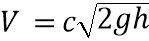 Option B: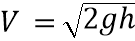 Option C: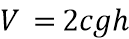 Option D: 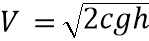 Q38.What tapings method for Orifice flow measurement shown in the diagram (starting from left diagram)Option A:Flange taps and Pipe tapsOption B:Pipe taps and Flange tapsOption C:Flange taps and Vena contracta tapsOption D:Radius taps and flange tapsQ39.Which law is TRUE for this diagram of Thermocouple?Option A:T3 and T4 temperatures will affect the total emf produced by the thermocoupleOption B:T3 and T4 temperatures will have no effect on the total emf produced by the thermocoupleOption C:Emf generated will be proportional to sum of all the temperaturesOption D:Emf generated will be proportional to difference of all the temperaturesQ40.Identify the diagram and purpose of the above connection type of RTD sensorOption A:3 wire connection used to increase the length of the RTD wireOption B:4 wire connection, used to minimize the effects of the lead resistancesOption C:2 wire connection, used to minimize the effects of the lead resistancesOption D:3 wire connection, used to minimize the effects of the lead resistancesQ41.The Bathtub curve shown in the graph has following stages in proper sequenceOption A:Wear out – Early failure – useful lifeOption B:Wear out – Useful life – Infant mortalityOption C:Early failure - Wear out– useful lifeOption D: Infant mortality – Normal useful life – Wear outQ42.Which of the following is not static characteristics of an instrument?Option A:AccuracyOption B:SensitivityOption C:Frequency ResponseOption D: ResolutionQ43.For Measurement of 150°C temperature,which of following temperature sensor/Transducer will be most usefulOption A:ThermocoupleOption B:RTDOption C:ThermistorOption D: PyrometerQ44.Wheatstone bridge is used for calibration of which following senorOption A:OrificeOption B:ThermocoupleOption C:RotameterOption D: RTDQ45.For selection flow transducer which is the most useful criterion among followingOption A:pressure dropOption B:CostOption C:TemperatureOption D:  Nature of OutputQ46.Square Root extractor is used to get flow of you use following sensorOption A:DiaphragmOption B:BellowsOption C:LVDTOption D: OrificeQ47.Which of the following taps are not recommended to use below 1.5" diameter of pipe for orifice?Option A:Vena contracta tappingOption B:Radius TappingOption C:Pipe TappingOption D: Flange TappingQ48.Which of the following in Control Valve used for selection of flow characteristics?Option A:Valve SeatOption B:Valve PlugOption C:Valve StemOption D: Valve TrimQ49.Valve positioner is used to control the position ofOption A:Valve actuatorOption B:Flapper nozzleOption C:I/P ConverterOption D: Valve StemQ50.What is the vale of Y for chocked flow condition?Option A:1.00Option B:0.67Option C:6.70Option D: 0.01Q51.What is ideal value for Fp for Valve sizing Option A:1Option B:>1Option C:<1Option D: zeroQ52.Flashing is occured whenOption A:Downstream pressure is less than VpOption B:Upstream pressure is more than VpOption C:Downstream pressure is less than PvcOption D: Upstream pressure is less than PvcQ53.Cavitation is occured whenOption A:Downstream pressure is less than VpOption B:Downstream pressure is more than VpOption C:Upstream pressure is less than Downstream pressureOption D: Downstream pressure is less than PvcQ54.What is condition for incipient cavitationOption A:∆Pc<∆P<∆PiOption B:∆Pi<∆Pc<∆POption C:∆Pi<∆P<∆PcOption D: ∆P<∆Pi<∆PcQ55.For noise reduction in CV following method is usedOption A:Valve in seriesOption B:Valve is installed in lower elevationOption C:Temperature is reduced.Option D: Path treatment and Source treatmentQ56.In Cavitation the following thing is occuredOption A:Bubbles are formedOption B:Bubbles are not formedOption C:Temperature is increasedOption D: Flow gets chockedQ57.Which of the formula is used for Valve sizing when nature of fluid is gas.Option A:q=1360FpCvp1Y✓x/GT1ZOption B:q=1360FpCvY✓∆p/GOption C:q=1360FpCvp1✓x/GOption D: q=63.3FpCvY✓x/MT1ZQ58.If inlet and outlet of pipe size are same then,Option A:k1 value is zeroOption B:k2 value is one Option C:kB1>kB2Option D: kB1 & kB2 are equalQ59.What should be value of Mach for within acceptable noise levelOption A:oneOption B:<0.3Option C:>1.0Option D: infinityQ60.What is IP standard if control panel is totally protected against dust & also against long period of immersion under pressureOption A:IP61Option B:IP42Option C:IP68Option D: IP43Q61.What is height of open angle frame design panelOption A:10 to 11 feetOption B:3 to 4 feetOption C:7 to 8 feetOption D: 4 to 5 feetQ62.What is colour code of neutral wire insulation powered by AC service 120V 60HzOption A:WhiteOption B:RedOption C:BlueOption D: BlackQ63.What is the size of wire used for 100 amperes?Option A:8 gaugeOption B:10gaugeOption C:12gaugeOption D: 03gaugeQ64.In flatface or vertical panel, what will be the position of recorders?Option A:TopOption B:bottomOption C:in front of faceOption D: could not mountQ65.What is air using capacity of piston positioner?Option A:0.5 scfmOption B:0.75 scfmOption C:3.00 scfmOption D: 10.00 scfmQ66.Twisted pair cable is usually useful upto,Option A:10 kHzOption B:10 HzOption C:1 GHzOption D: 1 MHzQ67.Maintenance and testing in electronic product design comes under following phaseOption A:Engineering phaseOption B:Trial Production phaseOption C:Design phaseOption D: Production phaseQ68.The ergonomics in design of control panel improves designOption A:Production in processOption B:Man & machine interactionOption C:Customer satisfactionOption D: Industrial safetyQ69.Pick One which is not in phase in electronic productOption A:Study phaseOption B:Design phaseOption C:Inspection phaseOption D: pre study phaseQ70.Basically shielding prevent fromOption A:amplificationOption B:filterOption C:noiseOption D: temperatureQ71.The following work is not part of system engineeringOption A:requirement Option B:verificationOption C:design developmentOption D: calibrationQ72.The third party of Bathtub curve is known asOption A:wear out failuresOption B:early failuresOption C:random failuresOption D: future failuresQ73.The following term of reliability is basically used for non repairable systemOption A:MTBFOption B:MTTROption C:MTTNOption D: MTTFQ74.Vision loss in one eye does not cause blindness but depth perception is impaired is example of  Option A:Passive redundancyOption B:Active redundancyOption C:Primary RedundancyOption D: Secondary RedundancyQ75.The location of Control room should be Option A:Within plantOption B:Top floor of plantOption C:besides of plantOption D: Away from plantQ76.    Pick up wrong sentence from followingOption A:  control panel must keep with attaching wallOption B:  there should be adequate ventilationOption C:  Empty space around operatorOption D:   Control room should be air conditionedQ77. In Control room, the position of operator console should be Option A:Behind the panelOption B:in centre of Control roomOption C:Nearby entrance DoorOption D: Option D: Nearby window in control roomQ78. What will be the sensitivity of a voltmeter for 0 to 50mA meter movement?Option A:20ohm/VOption B:25ohm/VOption C:50ohm/VOption D: 5ohm/V
Q79.If diameter of the pipe is 8-inch then thickness (t) of orifice edge shall be  Option A:t> 0.16 inchOption B:t ≤ 0.16 inchOption C:t=1 inchOption D:t>1 inchQ80.Turbine flow meters are generally preferred forOption A:Low-viscosity and high flow measurementsOption B:High viscosity and low flow measurementsOption C:High viscosity and high flow measurementOption D:Low viscosity and low flow measurementsQ81.When pipe diameter (D) is less than valve diameter the value of piping geometry factor (Fp) isOption A:Fp =1Option B:Fp>1Option C: Fp< 1Option D:Fp=0Q82.A 8-inch scheduled 30 pipe flows a maximum of 1600 gpm of river water. The pressure immediately upstream of the valve is 27.9 psig. The pressure in the pipe immediately of the valve is 20 psig. The size of the valve is6 inch and Cd is 17. What is the value of piping geometry facor(Fp)?Option A:Fp =0.86Option B:Fp = 0.96Option C:Fp = 0.76Option D:  Fp = 1Q83.For the test fluid, air and all other diatomic gases, the ratio of specific heat factor (k) is aboutOption A:1.4Option B:1.6Option C:1.7Option D:  1.8Q84. For the linear representation of  expansion factor (Y) verses pressure drop ratio( x), the chocked point will be reached whenOption A:Y = 0.887Option B:Y= 0.77Option C:Y =0.667Option D: Y = 0.97Q85. What is the cavitation index when upstream pressure(P1)  is 35 psia, downstream pressure is 15 psia (P2) and vapor pressure (Pv)  is 0.7 psia.Option A:0.38Option B:0.48Option C:0.58Option D: 0.68Q86.Cavitation in the valve occurs whenOption A:P2<PvOption B:P2 >PvOption C:P1=P2Option D: P2 = 0Q87. For line of sight valve and standard globe valve what is the valve of  Lx when upstream pressure P1 is 60.5 psia and downstream pressure P2 is 30.25psia.Option A:13.6.Option B:14Option C:14.6Option D: 15Q88. Flashing in the control valve occurs whenOption A:P2<PvOption B:P2 >PvOption C:P1=P2Option D: P2 = 0Q89. The Turnback design of flatface panel of has  of 10-guage steel sheet with _____ turnback construction Option A:½ inchOption B:1 inch Option C:1and ½ inchOption D:2 inchQ90.In pressurized panel, Type Z purging covers requirements adequate to reduce classification within an enclosure from Option A:Division II to non-hazardousOption B:Division I to non-hazardousOption C:Division II to Division IOption D: Division I to Division IIQ91. For Turnback control panel design the depth of the panel is  Option A:12 to 24 inchOption B:18 to 36 inchOption C:36 to 48 inchOption D: 48 to 60 inchQ92.IP 56  (Ingress Protection) is Option A:Dust protected and protect against the water jetOption B:Dust protected and protected against the powerful water jet Option C:Dust tight and protected against water jetOption D: Dust tight and protected against splashing waterQ93. The height of the standup console isOption A:6feetOption B:6.9 feetOption C:5.6 feetOption D: 5 feetQ94.The top portion of the breakfront panel is swung downward to an angle normal ofOption A:50 to 100Option B:100 to 200Option C:200 to 300Option D:300 to 400Q95.A true earth ground, as defined by the National Electrical Code (NEC), consists of a conductive pipe, or rod, physically driven into the earth to a minimum depth ofOption A:2feetOption B:4 feetOption C:6 feetOption D: 8 feetQ96. The translation of the target specifications into a plan to make the prototype after the necessary experimentation is termed Option A:Design PhaseOption B:Engineering PhaseOption C:Trial Production PhaseOption D: Production PhaseQ97.In electronics product design, the preparation of “target specification” of the new product for development is done inOption A:Prestudy phaseOption B:Study Phase Option C:Design PhaseOption D:Engineering PhaseQ98.The basic definition of Ergonomics is? Option A: Using relaxed posture Option B:Fitting the employee to the workstation Option C:Fitting the workstation to the employeeOption D: Either B or CQ99. What would happen, if equipment possesses reliability and maintainability to the maximum extent in accordance to MTTR?Option A:Failure rate is higher & downtime is longerOption B:Failure rate is lower & downtime is longerOption C:Failure rate is higher & downtime is shorterOption D: Failure rate is lower & downtime is shorterQ100.Which among the following exhibits inversely proportional relationship with the reliability?Option A:Production costOption B:Design costOption C:Development costOption D: Maintenance and repair costQ101. In control room the back of the panel area should be lighted to Option A:10 foot-candlesOption B:20 foot-candlesOption C:25 foot-candlesOption D: 40 foot-candlesQ102.If there is sedentary work in the control room and for operators to be lightly clothed, then the relative  humidity, maximum  air speed and air  temperature should beOption A:Around 50%, 0.1 ms–1 and  26°COption B:Around 60%, 0.1 ms–1 and  18°COption C:Around 60%, 0.2 ms–1 and  22°COption D: Around 70%, 0.1 ms–1 and  28°C